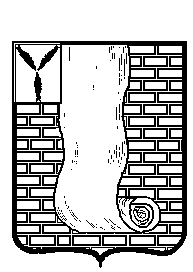 АДМИНИСТРАЦИЯКРАСНОАРМЕЙСКОГО МУНИЦИПАЛЬНОГО РАЙОНАСАРАТОВСКОЙ ОБЛАСТИРАСПОРЯЖЕНИЕ     от  21 марта 2023 года       №  _201-р_____                                                        г.КрасноармейскО начале пожароопасного сезона 2023 года    на  территории Красноармейского муниципального района    В соответствии с постановлением Правительства Саратовской области                от  20 марта  2023  года № 214 -П  «О начале пожароопасного сезона 2023 года на территории Саратовской области»,  в связи со сходом снежного покрова в лесах, просыханием поверхности почвы и напочвенного покрова на территории Красноармейского муниципального района Саратовской области:     1. Установить с 21 марта 2023 года начало пожароопасного сезона на территории Красноармейского муниципального района.              2.   Рекомендовать главам муниципальных образований Красноармейского муниципального района  реализовать комплекс мер по недопущению распространения природных пожаров на территории населённых пунктов, в том числе по недопущению сжигания горючей растительности без соблюдения условий,  установленных Правилами противопожарного режима  в  Российской Федерации, утверждённого  постановлением Правительства Российской Федерации от 16 сентября 2020г. №1479.     3. Инспектору 1 категории по ГО, ЧС и безопасности администрации Красноармейского муниципального района откорректировать в установленном порядке паспорт населённого пункта с. Садовое, подверженного угрозе лесных пожаров.       4. Организационно – контрольному отделу администрации Красноармейского муниципального района опубликовать настоящее распоряжение путём размещения на официальном сайте администрации Красноармейского муниципального района в информационно-коммуникационной сети Интернет.       5.    Контроль за исполнением настоящего распоряжения оставляю за собой.Глава Красноармейского муниципального района                                                                                             А.И. Зотов